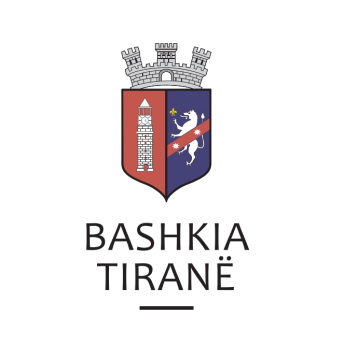      R  E  P U  B  L  I  K  A    E   S  H  Q  I  P  Ë  R  I  S  Ë
  BASHKIA TIRANË
DREJTORIA E PËRGJITHSHME PËR MARRËDHËNIET ME PUBLIKUN DHE JASHTË
DREJTORIA E KOMUNIKIMIT ME QYTETARËTLënda: Kërkesë për publikim lidhur me shpalljen për “Ekzekutim Vullnetar”.Pranë Bashkisë Tiranë ka ardhur kërkesa për shpallje nga Shoqëria Përmbarimore “REAL BAILIFF SERVICE” sh.p.k., në lidhje me shpalljen për ekzekutim vullnetar për debitoren znj. Mynyre Ahmet Kaçeli  dhe barëdhënësin z. Fadil Sulejman Dezhgiu.Lajmërim për ekzekutim vullnetar detyrimi:Debitor:                 Mynyre Ahmet Kaçeli  Barëdhënës:           Fadil Sulejman Dezhgiu.Kreditor:               “Agrokredit” sh.a.Objekt:                   Kthim shumeDrejtoria e Komunikimit me Qytetarët ka bërë të mundur afishimin e shpalljes për Shoqëria Përmbarimore “REAL BAILIFF SERVICE” sh.p.k., në tabelën e shpalljeve të Sektorit të Informimit dhe Shërbimeve për Qytetarët pranë Bashkisë Tiranë.     R  E  P U  B  L  I  K  A    E   S  H  Q  I  P  Ë  R  I  S  Ë
  BASHKIA TIRANË
DREJTORIA E PËRGJITHSHME PËR MARRËDHËNIET ME PUBLIKUN DHE JASHTË
DREJTORIA E KOMUNIKIMIT ME QYTETARËTLënda: Kërkesë për publikim lidhur me shpalljen për Ekzekutim Vullnetar.Pranë Bashkisë Tiranë ka ardhur kërkesa për shpallje nga Zyra Përmbarimore “Ardael” sh.p.k., në lidhje me shpalljen për ekzekutim vullnetar për debitorin subjekti “Rrapi” sh.p.k., me administrator z. Preng Ndue Rrapi, Preng Ndue Rrapi.Lajmërim për ekzekutim vullnetar detyrimi:Debitor:          Subjekti “Rrapi” sh.p.k., me administrator z. Preng Ndue Rrapi,                                   Preng Ndue Rrapi. Kreditor:      Albtelekom  sh.a.Objekt:          Përmbushje detyrimi         Drejtoria e Komunikimit me Qytetarët ka bërë të mundur afishimin e shpalljes për Zyrën Përmbarimore “Ardael” sh.p.k., në tabelën e shpalljeve të Sektorit të Informimit dhe Shërbimeve për Qytetarët pranë Bashkisë Tiranë.     R  E  P U  B  L  I  K  A    E   S  H  Q  I  P  Ë  R  I  S  Ë
  BASHKIA TIRANË
DREJTORIA E PËRGJITHSHME PËR MARRËDHËNIET ME PUBLIKUN DHE JASHTË
DREJTORIA E KOMUNIKIMIT ME QYTETARËTLënda: Kërkesë për publikim lidhur me shpalljen për “Ekzekutim Vullnetar”.Pranë Bashkisë Tiranë ka ardhur kërkesa për shpallje nga Shoqëria Përmbarimore “REAL BAILIFF SERVICE” sh.p.k., në lidhje me shpalljen për ekzekutim vullnetar për debitorët znj. Adela Fatmir Saliu dhe znj. Xhejni Shefqet Hasa (Meçja).Lajmërim për ekzekutim vullnetar detyrimi:Debitor:               Adela Fatmir Saliu, Xhejni Shefqet Hasa (Meçja)Kreditor:             “Agrokredit” sh.a.Objekt:                Kthim shumeDrejtoria e Komunikimit me Qytetarët ka bërë të mundur afishimin e shpalljes për Shoqëria Përmbarimore “REAL BAILIFF SERVICE” sh.p.k., në tabelën e shpalljeve të Sektorit të Informimit dhe Shërbimeve për Qytetarët pranë Bashkisë Tiranë.     R  E  P U  B  L  I  K  A    E   S  H  Q  I  P  Ë  R  I  S  Ë
  BASHKIA TIRANË
DREJTORIA E PËRGJITHSHME PËR MARRËDHËNIET ME PUBLIKUN DHE JASHTË
DREJTORIA E KOMUNIKIMIT ME QYTETARËTLënda: Kërkesë për publikim lidhur me shpalljen për Ekzekutim Vullnetar.Pranë Bashkisë Tiranë ka ardhur kërkesa për shpallje nga Zyra Përmbarimore “Ardael” sh.p.k., në lidhje me shpalljen për ekzekutim vullnetar për debitorin subjekti “Gavitel” sh.p.k., përfaqësuar nga  z. Gentian Faslli Shehu dhe dorëzanësin z. Gentian Faslli Shehu.Lajmërim për ekzekutim vullnetar detyrimi:Debitor:          Subjekti “Gavitel” sh.p.k., përfaqësuar nga  z. Gentian Faslli ShehuDorëzanës:     Gentian Faslli Shehu Kreditor:      Union Bank  sh.a.Objekt:          Kthim kredie bankare         Drejtoria e Komunikimit me Qytetarët ka bërë të mundur afishimin e shpalljes për Zyrën Përmbarimore “Ardael” sh.p.k., në tabelën e shpalljeve të Sektorit të Informimit dhe Shërbimeve për Qytetarët pranë Bashkisë Tiranë.     R  E  P U  B  L  I  K  A    E   S  H  Q  I  P  Ë  R  I  S  Ë
  BASHKIA TIRANË
DREJTORIA E PËRGJITHSHME PËR MARRËDHËNIET ME PUBLIKUN DHE JASHTË
DREJTORIA E KOMUNIKIMIT ME QYTETARËTLënda: Kërkesë për publikim lidhur me shpalljen e ankandit të dytë publik.Pranë Bashkisë Tiranë ka ardhur kërkesa për shpallje nga Shoqërisë Përmbarimore “TIRANA BAILIFF’S” sh.p.k. , në lidhje me shpalljen e ankandit për debitorët shoqëria “BIOMAR” sh.a. (ish shoqëria “OLIM” sh.a.), shoqëria “EKSEL” sh.a. (ish-shoqëria “Deka Company” sh.a.), palës dorëzanëse shoqëria “Dmax Expert” sh.p.k. dhe z. Artan Pellumb Mene.Ju sqarojmë se të dhënat e pronave përkatësisht janë si më poshtë:“Garazh”,  nr. pasurie 10/179-G12, vol. 13, faqe 132, ZK 8310,  me sip. 22.3  m2.Adresa:		Rruga e  “Durrësit”, TiranëÇmimi fillestar: 	720,720 (shtatëqind e njëzetë mijë e shtatëqind e njëzetë) LekëDrejtoria e Komunikimit me Qytetarët ka bërë të mundur afishimin e shpalljes për Shoqërisë Përmbarimore “TIRANA BAILIFF’S” në tabelën e shpalljeve të Sektorit të Informimit dhe Shërbimeve për Qytetarët pranë Bashkisë Tiranë.     R  E  P U  B  L  I  K  A    E   S  H  Q  I  P  Ë  R  I  S  Ë
  BASHKIA TIRANË
DREJTORIA E PËRGJITHSHME PËR MARRËDHËNIET ME PUBLIKUN DHE JASHTË
DREJTORIA E KOMUNIKIMIT ME QYTETARËTLënda: Kërkesë për publikim lidhur me shpalljen e ankandit të tretë publik.Pranë Bashkisë Tiranë ka ardhur kërkesa për shpallje nga Shoqëria e Përmbarimit Privat “EPSA” sh.p.k., në lidhje me shpalljen e ankandit për pasurinë e paluajtshme për debitorët shoqëria “Halili” SH.P.K., z. Refik Halili, z. Spartak Hasamataj, znj. Anjeza Rukaj, z. Edmond Mano dhe për hipotekuesin (debitor) z. Refik Halili.Ju sqarojmë se të dhënat e pronave përkatësisht janë si më poshtë:“Truall” me nr. pasurie 1/70, ZK 8170, me sip. 4,408m2.Adresa:		Rruga  “Qemal Stafa”, TiranëÇmimi fillestar:      1.521.072  Euro“Truall” me nr. pasurie 1/71, ZK 8170, me sip. 3,390m2.Adresa:		Rruga  “Qemal Stafa”, TiranëÇmimi fillestar:       1.189.440  EuroDrejtoria e Komunikimit me Qytetarët ka bërë të mundur afishimin e shpalljes për Shoqërinë e Përmbarimit Privat “EPSA” sh.p.k., në tabelën e shpalljeve të Sektorit të Informimit dhe Shërbimeve për Qytetarët pranë Bashkisë Tiranë.